2024 Summer Phantom Prospect CampFor all interested WDP 2024-2025 7th and 8th gradersCamp will be coached by WDP varsity coaches and WDP Middle School Football CoachesEach participant will receive a Youth Phantom Football t-shirt.What to bring: cleats, shorts, extra t-shirt, and water bottle with name.Cost: $25.00 - to be paid the first afternoon of campCamp to be held on August 12th - August 14th at the West De Pere High School Football Field. 		Camp:  1:00-3:30pmAugust 12th → Offensive Emphasis (led by WDP High School Coaches)August 13th → Defensive Emphasis (led by WDP High School Coaches)August 14th → Both Off. and Def. (led by WDP Middle School Coaches)To register your child, fill out the Google Form (2024 Summer Phantom Prospect Camp)(Please fill-out the form by July 22, 2024 to ensure getting your player a t-shirt) Questions:  Contact Coach Matt Hansen (mhansen@wdpsd.com) (cell: 630-200-3228)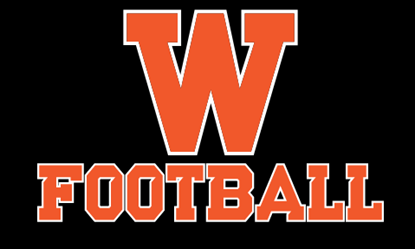 